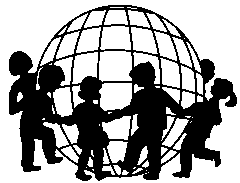 Český výbor OMEP vás zve k účasti na mezinárodní konferenci k 70. výročí založení světové organizace pro předškolní výchovu OMEP s názvem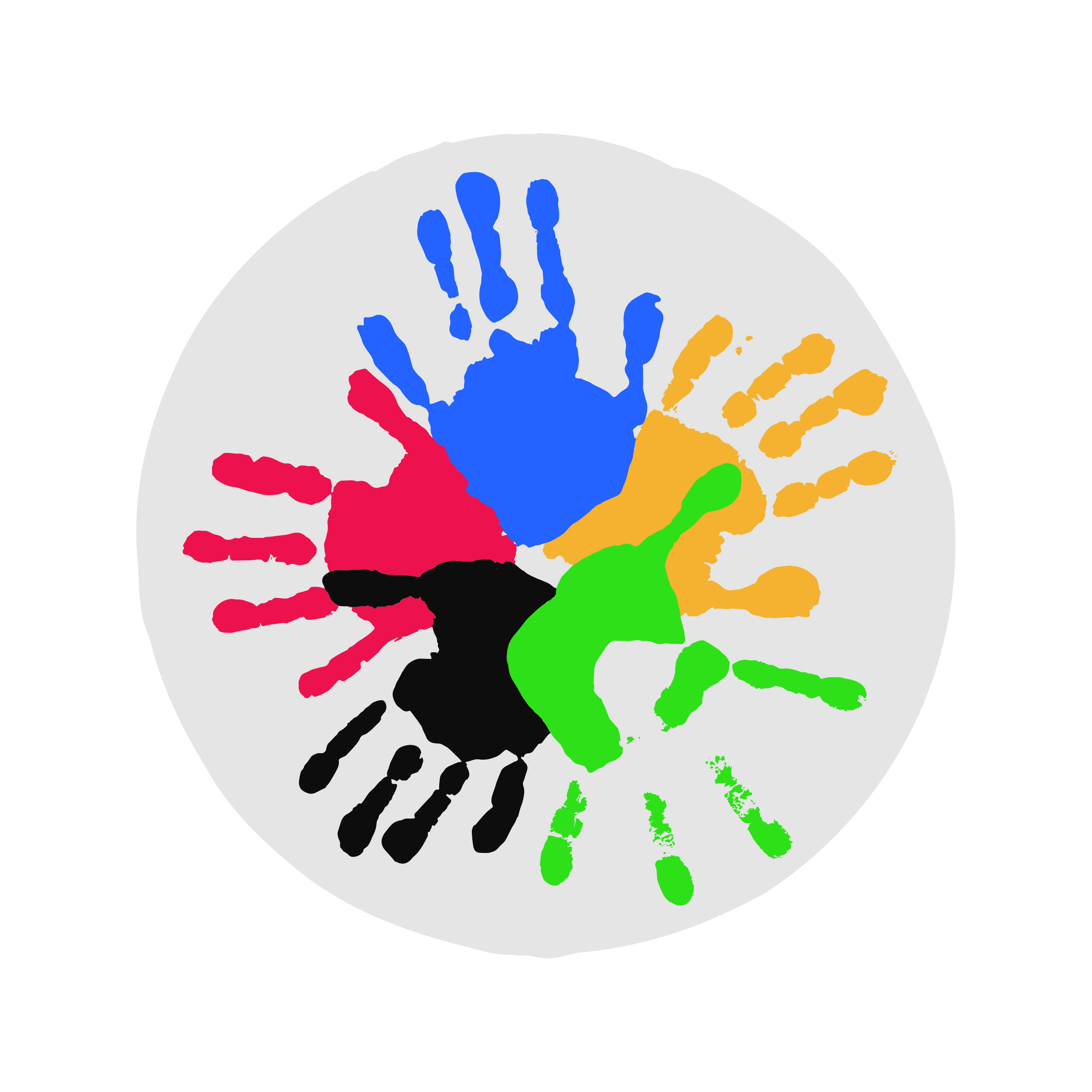 „Současné podmínky předškolního vzdělávání – základ pro udržitelnou budoucnost“konference se bude konat ve dnech27.6 – 29. 6. 2018 v hotelu Clarion, v Praze – VysočanechRegistraci účastníků otevíráme 20. března 2018 na konferenčních webových stránkách www.konference2018.omep.cz.Těšíme se na vás!                                                             PhDr. Dana Moravcová, Ph.D                                                           Předsedkyně Českého výboru OMEP